Wywiad żywieniowo zdrowotny przed konsultacją dietetyczną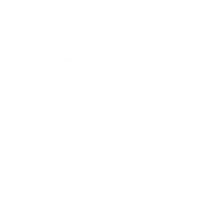 Centrum Medycyny Żywienia Carolina Medical CenterInformacje ogólneImię i nazwisko: Nr tel.:E-mail:Wiek:Wzrost:Masa ciała:Schorzenia, choroby (diagnoza lekarska, informacja z wypisu ze szpitala, przebyte operacje, czas trwania choroby). Jeśli historia chorób jest bardzo długa i/lub jest to wiele chorób, bardzo proszę o opis w punkcie iv na końcu pliku.Wyniki ostatnich badań (nie starsze niż rok np. poziom cholesterolu, glukoza na czczo, poziom kwasu moczowego):Leki obecnie przyjmowane (nazwa, dawka):Suplementy obecnie przyjmowane (nazwa, dawka):Alergie wziewne i pokarmowe:Nietolerancje pokarmowe: Diety stosowane w przeszłości przez ostanie 5 lat (nazwa np. Paleo, czas trwania, rezultaty):Cel wizyty:Styl życia i samopoczucieRodzaj wykonywanej pracy (siedząca/fizyczna; ciężka/lekka; ile godzin dziennie; regularna/zmianowa; uczeń, student/pracownik/emeryt):Aktywność fizyczna:
Jeśli uprawia Pan/Pani sport, to jaki i ile czasu w tygodniu/miesiącu?  (np. nordic walking – 3 x 1 godz. w tygodniu; narty – 2 x 5 dni w roku).Spędzanie wolnego czasu (czytanie książek, oglądanie TV, spacery z psem, wycieczki, praca w ogrodzie itp.)Zwyczajowa godzina pobudki:Zwyczajowa godzina chodzenia spać:Proszę opisać Pani/Pana poziom energii w ciągu dnia w skali od 1 do 10 (1 – bardzo złe, 10 – bardzo dobre):ranow południepo południuwieczoremOcena stanu zdrowia w skali 1 do 10 (1 – bardzo złe, 10 – bardzo dobre):Ocena samopoczucia w skali 1 do 10 (1 – bardzo złe, 10 – bardzo dobre):Ocena własnego sposobu odżywiania w skali 1 do 10 (1 – bardzo złe, 10 – bardzo dobre):Czy występują dolegliwości ze strony przewodu pokarmowego (zgaga, przelewanie w jelitach, odbijanie, uczucie pełności, wzdęcia, gazy)?

Jak często oddaje Pani/Pan stolec?OdżywianieProszę opisać w tabeli bardzo dokładnie ZWYCZAJOWY jadłospis (np. kanapki: 3 średnie kromki chleba białego, posmarowane grubo masłem, 6 plasterków szynki wieprzowej, 3 plasterki sera żółtego, herbata czarna bez cukru) PROSZĘ POMINĄĆ UZUPEŁNIANIE TABELKI, JEŚLI PROWADZI PAN /PANI DZIENNICZEK NOTOWANIAUlubione produkty i potrawy:Produkty i potrawy, których nie lubię:Jedzenie poza domem (jak często, odwiedzane miejsca):Przygotowywanie posiłków i umiejętności kulinarne:Historia choróbProszę opisać historię Pani/Pana I choroby (kiedy się zaczęła, przyjmowane leki, okoliczności zaostrzające objawy itp.):Proszę opisać historię Pani / Pana II choroby (kiedy się zaczęła, przyjmowane leki, okoliczności zaostrzające objawy itp.):Proszę opisać historię Pani / Pana III choroby (kiedy się zaczęła, przyjmowane leki, okoliczności zaostrzające objawy itp.):RODZAJ POSIŁKUDNI ROBOCZEWEEKENDPOSIŁEK I
+ NAPOJEPOSIŁEK II
+ NAPOJEPOSIŁEK III
+ NAPOJEPOSIŁEK IV
+ NAPOJEPOSIŁEK V
+ NAPOJEPOSIŁEK VI
+ NAPOJEPODJADANIEDODATKOWE NAPOJE